メイルクライアント設定手順書  For MacOX 10.10.2(Yosemite) Mail8.2編対応OSとバージョンについて本手順書は以下のバージョンを対象に記載しております。Mail クライアントの起動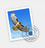   画面下部ランチャーからMailクライアントのアイコンをクリックします　 ※インストール状況によって手順が違う場合があります。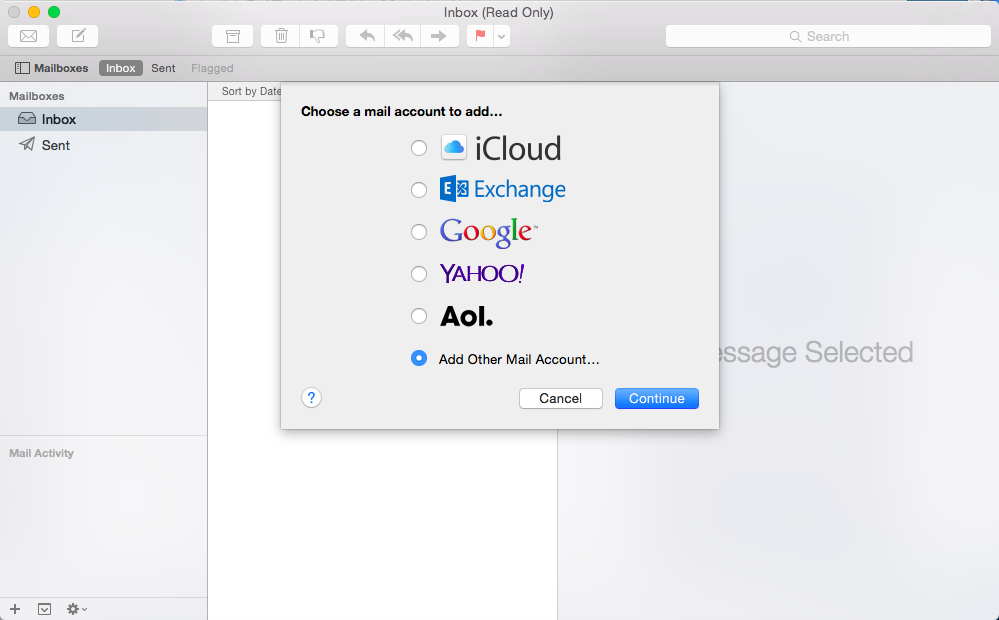 初めてMailを起動すると上記のような画面が表示されますので、一旦「Cancel」をクリックしこの画面を終了します。新メイルサーバーの設定3-1 Mail ⇒Add Accountsとたどります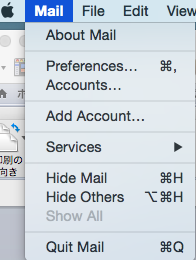 3-2 Add Other Mail Account… を選択し「Continue」をクリックします。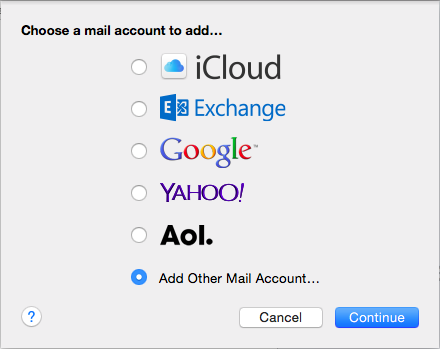 3-3 Add a Mail Accountの画面では以下の入力情報に従い入力します   入力後「Create」をクリックします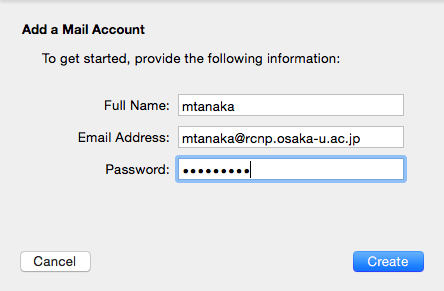 < 表3-3 入力情報 >3-4 次に下記の画面になりますので、入力した内容に問題ないことを確認して、「 Next 」をクリックします　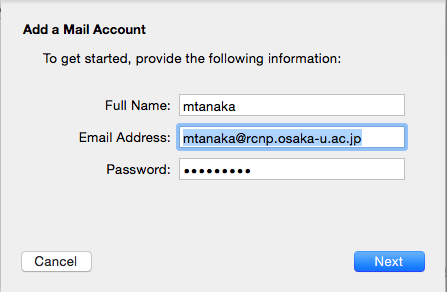 3-5 Incoming Mail Server Infoの画面では以下の表を参照して情報入力し「Next」をクリックします。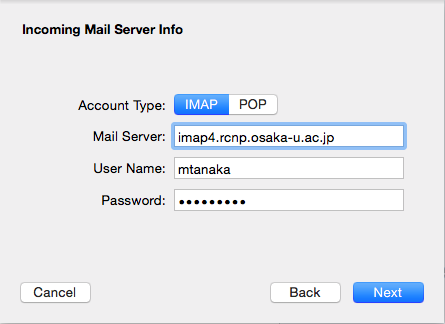 ＜表3-5　必要な情報 >3-6 Additional Information requiredと表示されますので、そのまま「Next」をクリックします。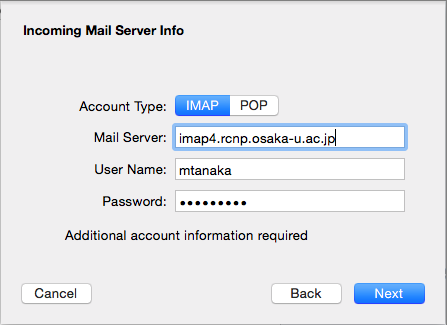 3-7 Incoming Mail Server Infoの画面では以下の表を参照して情報入力し「Next」をクリックします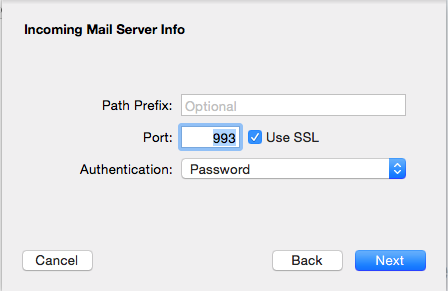 ＜表3-7 必要な情報 >3-8 Outgoing Mail Server Infoの画面では以下の表を参照して情報入力し「Create」をクリックします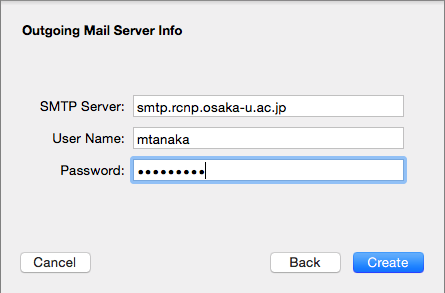 <表3-3 入力情報 >3-9 アカウントが作成されます。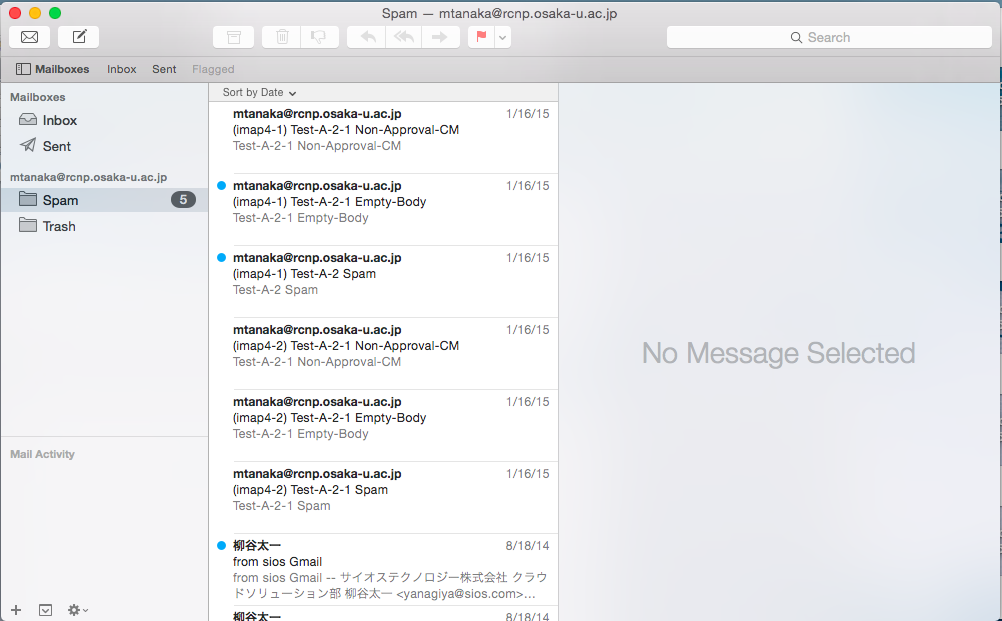 3-11以上で新メイルサーバーへの接続設定は終了です。3-12 Googleは非サポートですが、新規で利用する場合は新メイルサーバーの設定を参照して実施してください。OSブラウザメイルクライアントMac OS X Yosemite (10.10.2)Safari 8.0.3(10600.3.18)Mail 8.2(2070.6)項目説明入力/選択する値Full Name名前自分の名前を入力※英語でのフルネームを推奨します。E-Mail Address発行されたメイルアドレスユーザー名@rcnp.osaka-u.ac.jpPassword発行されたパスワード項目説明入力/選択する値Account TypeタイプIMAPMail Server受信サーバーimap4.rcnp.osaka-u.ac.jpUsernameユーザー名ユーザー名Password発行されたパスワード項目入力/選択する値Port993Use SSLチェックAuthenticationPassword項目説明入力/選択する値SMTP Server送信サーバーsmtp.rcnp.osaka-u.ac.jpUser Name発行されたメイルアドレス自分の名前を入力※英語でのフルネームを推奨します。Password発行されたパスワード